________________________________________________________________________________________Instructor:	[Name and Rank]Office:		[Kelce Room #]Hours:	[Times and Days – must be accessible]Phone:	[Office # and others if appropriate]E-mail:	[Official Pitt State address]________________________________________________________________________________________Textbook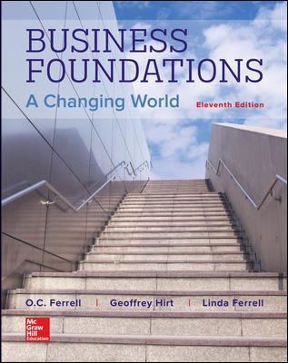 Business Foundations: A changing World, 11th edition by O.C. Ferrell, Geoffrey Hirt, Linda Ferrell.Catalog Course DescriptionA descriptive introduction to the modern business world and an interpretation of the functional area of business.  The development of the business firms and its environment.  PrerequisitesNonePillar of the Pitt State Pathway and Learning Outcome to be Covered in This Course:GLOBAL UNDERSTANDING AND CIVIC ENGAGEMENTAs global citizens, students need a comprehensive understanding of where they live and of the larger, interconnected global system of which they are part, and on which they depend. While identifying commonalities among people and places is important, it is crucial that students understand and appreciate the diverse cultural, social, political, economic, and environmental contexts that create differences. Understanding the role of responsible citizens in their own community and beyond ensures effective and ethical participation at all levels.  Students also need to understand how biological, physical, and chemical systems work, how they change naturally, and how they can change due to human involvement.  Understanding the implications of the interaction between humans and non-human systems is essential for long-term decision-making.  Learning Outcome: Students will explore global systems conscientiously.  Pitt State Pathway Core Element and/or Essential Studies Element to be Covered in This Course:Essential studies: Human Systems within a Global Context Human Systems within a Global Context: Humans have developed complex systems that structure interaction. It is important to understand how and why these systems developed, change through time, vary by location, and are interconnected at all levels (local/regional/global), and the implications of that interconnectedness. Competency in this element means:Analyzing the structure, development, and change of human economic, political, social and/or cultural systems over time;Analyzing the individual’s role and responsibility to society at all levels;Evaluating how human systems are interconnected at all levels.Course Objectives / Learning OutcomesThe objectives of this course are to enable you to use the tools of business to communicate effectively, develop your critical thinking skills, develop your ability to function responsibly in the world, and to enhance your understanding of economic principles and comprehension of the interrelationship between economic, political, cultural, social and technological issues and systems.After completing this course, you should be able to:Describe human organizational systems using a variety of disciplinary and interdisciplinary perspectivesLEARNING OUTCOMES FOR THIS COURSE:  Upon successful completion of this course, student should be able to: 1. Define and discuss basic business terms and concepts. 2. Demonstrate an understanding of fundamental economic ideas and principles.       3. Demonstrate an awareness of the interrelationship between business and other social sciences, and be able to explain how business ideas and principles apply to our daily decision-making as producers and consumers. 4. Demonstrate and understanding of the global economy, the interrelationships among economic systems, and the role of the United States in that context. 5. Understand the importance of ethical decision-making. 6. Demonstrate the critical-thinking skills appropriate to success for a career in a business environment. Course OutlineChapter 1  Dynamics of Business and Economics Chapter 2  Business Ethics and Social Responsibility Chapter 3  Business in a Borderless World Chapter 4  Options for Organizing Business Chapter 5  Small Business, Entrepreneurship and Franchising Chapter 11  Customer Driven Marketing Chapter 12  Dimensions of Marketing Strategy Chapter 13  Digital Marketing and Social Networking Chapter 14  Accounting & Financial Statements Chapter 15  Money and the Financial System Chapter 16  Financial Management Securities Markets Chapter 6  Nature of Management Chapter 7  Organization, Teamwork, and Communication Chapter 8  Managing Service and Manufacturing Operations Chapter 9  Motivating the Workforce Chapter 10  Managing Human ResourcesTeaching Methods This course will include lecture, readings, video, class discussion, in-class group assignment, and homework assignments. Achievement of PSP objectives will be assessed using a series of short answer and completion questions asking you to describe economic and political systems and distinguish these systems along a variety of dimensions.   CanvasThe Power point slides for each chapter will be posted on Canvas, and it will provide a general outline of material.  While you will need to take additional notes in class as we move through the course materials. In addition to Power point slides, grades, assignments and any other announcements will also be posted on Canvas. If you miss class, check Canvas in order to keep up with assignments due dates, announcements, etcAttendance PolicyRegular class attendance is expected. Attendance will be taken during each class. Usually, there is a direct correlation between class attendance and performance on exams.  Each student can miss four classes without losing any point. These absences should be use for excused absences.  After fourth absence, 1 point (starting from fifth absence) will be deduct for each missed class. Students are responsible for material covered during an absence, either school function or personal reasons.  For those who will be absent due to PSU related events, please submit a schedule of those dates ahead of time from your faculty-sponsored advisor. Note:  Instructor will drop students from class for excessive absences.Classroom Conducta) Coming to the class late is not acceptable; b) Turn off cellular phones, pagers, watch alarms during class;  c)  Texting is not allowed during class time; d) Walking out from the class during lectures is not acceptable.  Inform instructor in advance, if you must come to class late or leave early.Academic IntegrityAll Pitt State students are bound by the academic integrity policies of the university as described and outlined in the current Syllabus Supplement.  Please familiarize yourself with these rules and guidelines.  In addition, as a course offered through the Kelce College of Business, students in this class are obligated to adhere to the college’s Student Code of Ethics as outlined below.Students pledge to:Arrive on time, remain until dismissed at all class sessions, and notify instructors in advance of anticipated absences, late arrivals, or early departures whenever possible.Turn off cell phones or other electronic devices while in class, unless permission to use them has been granted.Refrain from class disturbances.Refrain from use of profane or vulgar language in a threatening or disruptive manner.Treat fellow students, staff, faculty, administrators, and property with respect.Refrain from giving or receiving inappropriate assistance.Prepare assignment and exams honestly, refraining from such unacceptable conduct as plagiarism or unacknowledged appropriation of another’s work in any academic work.Obey the policies, regulations, and laws of the United States of America, the State of Kansas, The Kansas Board of Regents, Pittsburg State University, and the Gladys A. Kelce College of Business.
If a student observes someone committing dishonesty in connection with academic work, the student is encouraged to report that dishonesty to the appropriate individual (ex, faculty member, or administrator).Students with DisabilitiesPlease inform the instructor if you have a learning or physical disability that interferes with course requirements.  Assistance and/or appropriate accommodations may be available through the contacts listed on the current Syllabus Supplement.Course Evaluation MethodsThere will be 400 points possible through exams and approximately 160-175 additional points through the assignments, quizzes, and attendance/participation. Tentative Exam Date   Exam 1	Sep. 18, 2017                               Exam 2	Oct. 09, 2017                Exam 3	Oct. 30, 2017                                     Final exam.   Dec. 13, 2017                     A = 90 – 100% of total possible points B = 80 – 89%    of total possible points C = 70 – 79%   of total possible points D = 60 – 69%   of total possible points F = 59% or below of total possible points Assignments: Homework or in-class assignments will be given throughout the semester. Some homework assignments will require group activity. I do not accept late assignments, unless you gain permission beforehand.  Quizzes:  Quizzes will be given randomly throughout the semester over materials discussed in class. Quizzes are usually worth 10 points each. These quizzes will be announced one class period in advance. Students will be allow to drop one quiz score.  There will be no make up for quiz.  Exams:  There will be four exams including final exam. Each exam will worth 100 points and will consist of true/false and multiple- choice questions. Exams will be based upon lecture, class discussion, videos, and textbook materials. I will try to follow the exam. Schedule indicated on the syllabus as much as possible.  Occasionally, test dates may be changed, and these changes will be announced in class.  Instructor will give inform students, if any changes to the schedule are necessary.   Students will not be allowed to take make-up exam without prior permission from instructor. Students must contact the instructor before or on the day of the exam if an emergency prevents them from taking the exam.  All make-up exams must be taken before the next class period. Instructor will allow only one make up exam. NoteThe instructor reserves the right to amend and to reorganize this syllabus at any time.The Syllabus Supplement provided by the University is incorporated by reference into this syllabus.  and is available through the following link: https://www.pittstate.edu/registrar/_files/documents/syllabus-supplement-spring-2019-updated-1-3-19-.pdf. 